                                                                                                                  PATVIRTINTA                                                                                                                                     Vilniaus lopšelio - darželio                                                                                                                                 „Sveikuolis“ direktoriaus                                                                                                                            2021 m. rugsėjo 10 d.                                                                                                                       Įsakymu Nr. V- 57       Vilniaus lopšelio-darželio ,,Sveikuolis“       Fizinio lavinimo tvarkaraštis2021-2022 m. m.PIRMADIENISMINI BASEINO VEIKLA9⁰⁰-  9¹⁵,,ŽVAIGŽDUTĖS”9²⁰ -  9³⁵ ,,BORUŽĖLĖ”9⁴⁰ - 9⁵⁵ ,,SAULUTĖ”10⁰⁰ - 10¹⁵ ,,NYKŠTUKAI“10²⁰ - 10³⁵ ,,VARPELIS“10⁴⁰ - 10⁵⁵ ,,LAIVELIS“11⁰⁰ - 11¹⁵ „SAULĖGRĄŽA“ANTRADIENIS9⁰⁰ - 9²⁵ „NYKŠTUKAI”9³⁰ - 9⁵⁰ „SAULĖGRĄŽA“9⁵⁵- 10²⁰ ,,VARPELIS”10²⁵ - 10⁴⁰ ,,GINTARĖLIS“10⁴⁵ - 11¹⁵ ,,BORUŽĖLĖ”11²⁰ - 11³⁰ „DRUGELIAI“TREČIADIENIS9⁰⁰ -  9²⁵ „LAIVELIS”9³⁰-  9⁵⁵ ,,SAULUTĖ“10⁰⁰ -  10¹⁵ „EŽIUKAI“10²⁰ - 10⁴⁰ ,,MEŠKUČIAI“10⁴⁵-  11¹⁵ ,,ŽVAIGŽDUTĖS“11²⁰ - 11³⁰ ,,BITUTĖ“KETVIRTADIENIS9⁰⁰ - 9³⁰ ,,BORUŽĖLĖ“9³⁵ - 9⁵⁵  ,,SAULĖGRĄŽA“10⁰⁰- 10²⁵,,NYKŠTUKAI“10³⁰ - 10⁵⁵,,VARPELIS“11⁰⁰ - 11¹⁵,,GINTARĖLIS“11²⁰- 11³⁰ ,,BITUTĖ“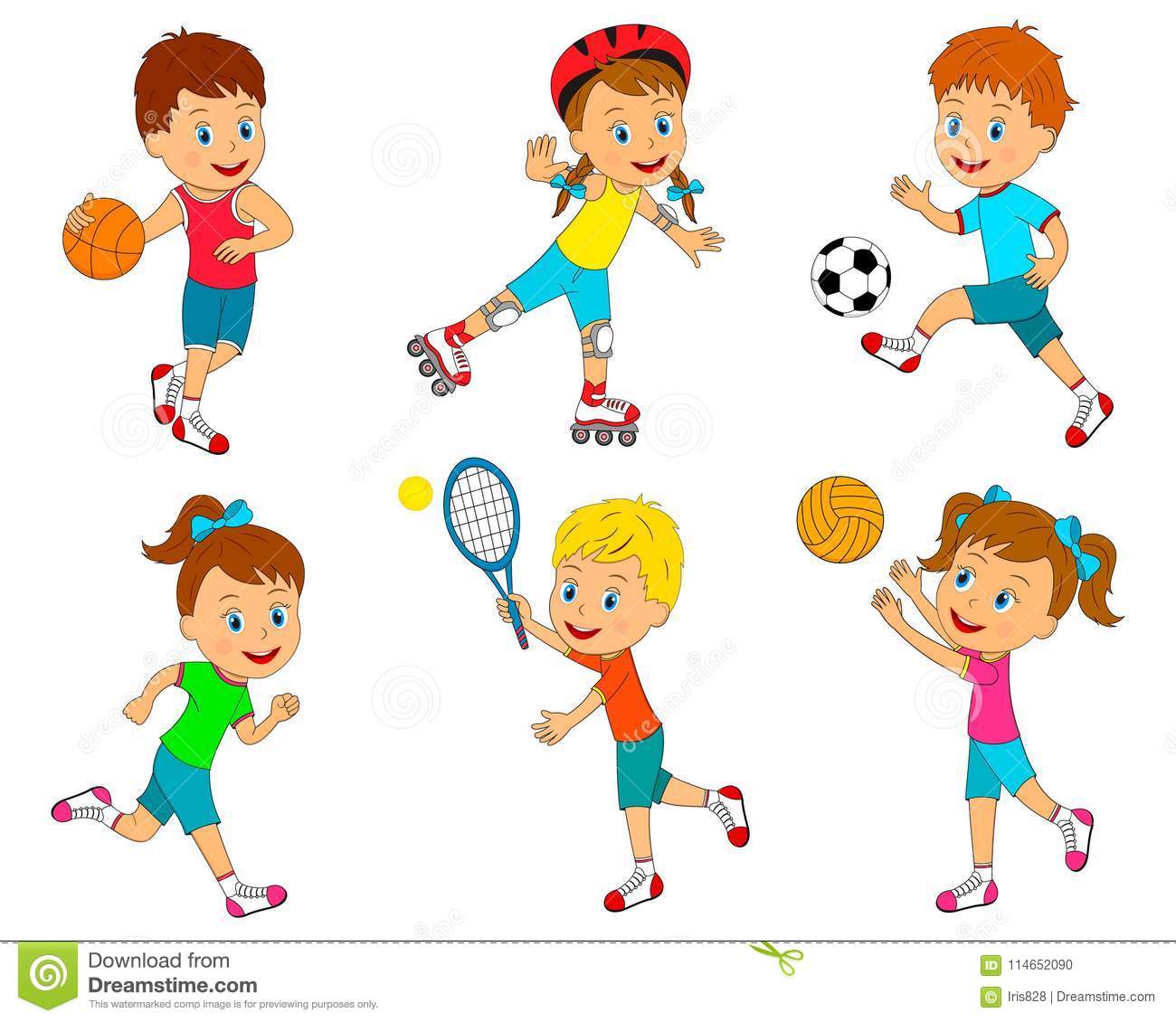 PENKTADIENIS9⁰⁰ - 9¹⁵  ,,EŽIUKAI”9²⁰ - 9⁴⁵ ,,SAULUTĖ”9⁵⁰ - 10²⁰ ,,ŽVAIGŽDUTĖS“10²⁵ - 10⁴⁵ ,,MEŠKUČIAI“10⁵⁰ - 11¹⁵ ,,LAIVELIS”11²⁰ - 11³⁰ „DRUGELIAI“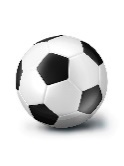 